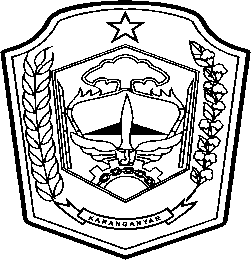 DISTRIBUSI DAN PEMBERIAN MAKANAN PASIEN RAWAT INAPDISTRIBUSI DAN PEMBERIAN MAKANAN PASIEN RAWAT INAPDISTRIBUSI DAN PEMBERIAN MAKANAN PASIEN RAWAT INAP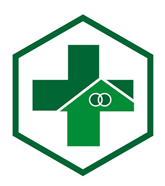 SOPNo. Dokumen:SOPNo. Revisi: 00SOPTanggal Terbit: 3 Januari 2018SOPHalaman: 1/2UPT PUSKESMASJATEN IIdr. AGUS SUPATDIYATMO ,MMNIP 19640527 1995091001PengertianKegiatan mendistribusikan dan memberikan makanan yang akan dikonsumsi oleh pasien sesuai dengan ketentuan yang berlakuKegiatan mendistribusikan dan memberikan makanan yang akan dikonsumsi oleh pasien sesuai dengan ketentuan yang berlakuKegiatan mendistribusikan dan memberikan makanan yang akan dikonsumsi oleh pasien sesuai dengan ketentuan yang berlakuKegiatan mendistribusikan dan memberikan makanan yang akan dikonsumsi oleh pasien sesuai dengan ketentuan yang berlakuTujuanPetugas dapat mendistribusikan dan memberikan makanan sesuai dengan diet pasien dan mencegah terjadinya keliru pemberian dietPetugas dapat mendistribusikan dan memberikan makanan sesuai dengan diet pasien dan mencegah terjadinya keliru pemberian dietPetugas dapat mendistribusikan dan memberikan makanan sesuai dengan diet pasien dan mencegah terjadinya keliru pemberian dietPetugas dapat mendistribusikan dan memberikan makanan sesuai dengan diet pasien dan mencegah terjadinya keliru pemberian dietKebijakanSurat Keputusan Kepala Puskesmas NOMOR :           TAHUN 2018 Tentang Standar Layanan KlinisSurat Keputusan Kepala Puskesmas NOMOR :           TAHUN 2018 Tentang Standar Layanan KlinisSurat Keputusan Kepala Puskesmas NOMOR :           TAHUN 2018 Tentang Standar Layanan KlinisSurat Keputusan Kepala Puskesmas NOMOR :           TAHUN 2018 Tentang Standar Layanan KlinisReferensiPedoman Pelayanan Gizi Di Puskesmas,Kementerian Kesehatan RI Direktorat Jendral Bina Gizi Dan KIA, 2014Pedoman Pelayanan Gizi Di Puskesmas,Kementerian Kesehatan RI Direktorat Jendral Bina Gizi Dan KIA, 2014Pedoman Pelayanan Gizi Di Puskesmas,Kementerian Kesehatan RI Direktorat Jendral Bina Gizi Dan KIA, 2014Pedoman Pelayanan Gizi Di Puskesmas,Kementerian Kesehatan RI Direktorat Jendral Bina Gizi Dan KIA, 2014Prosedur/Langkah-langkah1. Petugas mencuci tangan.2. Petugas membawa makanan dari dapur ke Perawat jaga dulu untuk di cek setelah diteliti baru kemudian diberikan ke pasien. 3. Petugas penyedia makanan mendistribusikan makanan kepada pasien sesuai nama dan ruang pasien4. Petugas mengambil alat saji makanan pasien setelah pasien selesai makan, setelah itu petugas mencatat respon makanannya.5. Petugas penyedia makanan mencuci dan menyimpan peralatan makan6. Petugas penyedia makanan merapikan dan membersihkan dapur gizi1. Petugas mencuci tangan.2. Petugas membawa makanan dari dapur ke Perawat jaga dulu untuk di cek setelah diteliti baru kemudian diberikan ke pasien. 3. Petugas penyedia makanan mendistribusikan makanan kepada pasien sesuai nama dan ruang pasien4. Petugas mengambil alat saji makanan pasien setelah pasien selesai makan, setelah itu petugas mencatat respon makanannya.5. Petugas penyedia makanan mencuci dan menyimpan peralatan makan6. Petugas penyedia makanan merapikan dan membersihkan dapur gizi1. Petugas mencuci tangan.2. Petugas membawa makanan dari dapur ke Perawat jaga dulu untuk di cek setelah diteliti baru kemudian diberikan ke pasien. 3. Petugas penyedia makanan mendistribusikan makanan kepada pasien sesuai nama dan ruang pasien4. Petugas mengambil alat saji makanan pasien setelah pasien selesai makan, setelah itu petugas mencatat respon makanannya.5. Petugas penyedia makanan mencuci dan menyimpan peralatan makan6. Petugas penyedia makanan merapikan dan membersihkan dapur gizi1. Petugas mencuci tangan.2. Petugas membawa makanan dari dapur ke Perawat jaga dulu untuk di cek setelah diteliti baru kemudian diberikan ke pasien. 3. Petugas penyedia makanan mendistribusikan makanan kepada pasien sesuai nama dan ruang pasien4. Petugas mengambil alat saji makanan pasien setelah pasien selesai makan, setelah itu petugas mencatat respon makanannya.5. Petugas penyedia makanan mencuci dan menyimpan peralatan makan6. Petugas penyedia makanan merapikan dan membersihkan dapur giziDiagram Alir----Hal- hal yang perlu di perhatikan ----Unit TerkaitUGD Rawat Inap, Dapur GiziUGD Rawat Inap, Dapur GiziUGD Rawat Inap, Dapur GiziUGD Rawat Inap, Dapur GiziDokumen Terkait----10. PerekamanhistorisPerubahan